АДМИНИСТРАЦИЯДУБОВООВРАЖНОГО СЕЛЬСКОГО ПОСЕЛЕНИЯСВЕТЛОЯРСКОГО МУНИЦИПАЛЬНОГО РАЙОНА ВОЛГОГРАДСКОЙ ОБЛАСТИПОСТАНОВЛЕНИЕот 18.03.2015 г.                                                № 25О внесении изменений в Постановление №13 от 15.03.2010 г. « О предоставлении гражданами, претендующими на замещение должностей муниципальной службы администрации Дубовоовражного сельского поселения Светлоярского муниципального района сведений о доходах, об имуществе и обязательствах имущественного характера».В соответствии с Указом Президента Российской Федерации от 23июня 2014 г. № 460 «Об утверждении формы справки о доходах, расходах, об имуществе и обязательствах имущественного характера и внесении изменений в некоторые акты Президента Российской Федерации»ПОСТАНОВЛЯЮ:1. ПОДПУНКТ 2,3,4,5, пункта 1 читать в следующей редакции « форму справки о доходах, расходах, об имуществе и обязательствах имущественного характера гражданина, претендующего на замещение должности муниципальной службы администрации Дубовоовражного сельского поселения Светлоярского муниципального района Волгоградской области» согласно приложению 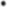 Глава Дубовоовражного сельского поселения Т.И.Гуторова